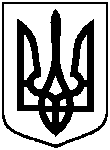 СУМСЬКА МІСЬКА ВІЙСЬКОВА АДМІНІСТРАЦІЯСУМСЬКОГО РАЙОНУ СУМСЬКОЇ ОБЛАСТІНАКАЗ29.11.2023		                              м. Суми		                        № 24-СМР Розглянувши звернення Виконавчого комітету Сумської міської ради  від 03 листопада 2023 року № 1616/03.02.-08, з метою забезпечення ефективного використання та обслуговування майна, відповідно до статей 327, 328 Цивільного кодексу України, беручи до уваги рекомендації постійної комісії з питань законності, взаємодії з правоохоронними органами, запобігання та протидії корупції, місцевого самоврядування, регламенту, депутатської діяльності та етики, з питань майна комунальної  власності та приватизації Сумської міської ради (протокол від 09 листопада 2023 року               № 40), керуючись пунктом 12 частини 2 та пунктом 8 частини 6 статті 15 Закону України «Про правовий режим воєнного стану»,НАКАЗУЮ:1. Зарахувати до комунальної власності Сумської міської територіальної громади транспортний засіб, отриманий в якості гуманітарної допомоги, а саме: автомобіль MAZDA Bt-50 Freestyle Ca, 2011 року випуску, VIN -  номер JNZUN82120W874770.2. Закріпити майно, зазначене в пункті 1 цього наказу, за Виконавчим комітетом Сумської міської ради на праві оперативного управління.3. Виконавчому комітету Сумської міської ради здійснити приймання майна, зазначеного в пункті 1 цього наказу, на балансовий облік у порядку, визначеному чинними нормативно-правовими актами.4. Контроль за виконанням цього наказу залишаю за собою.Начальник                                                                                     Олексій ДРОЗДЕНКОПро зарахування до комунальної власності Сумської міської територіальної громади транспортного засобу, отриманого в якості гуманітарної допомоги